Truth Tables:When there are several logic gates combined together, truth tables can be used as a simple way to work out what happens within the system; for example: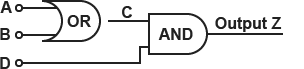 REMEMBER – work step-by-step!Switching Logic Gates:Switches, LDR’s and thermistors are all used in a potential divider circuit to give logic gates a high input. 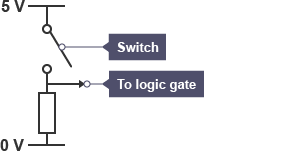 NOTE – if a variable resistor was used in place of a fixed resistor, a threshold level can be set. How a Relay Works: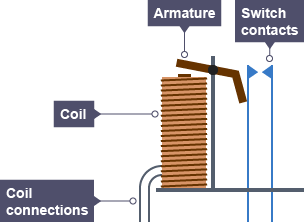 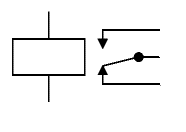 Past Papers:PPQ(1):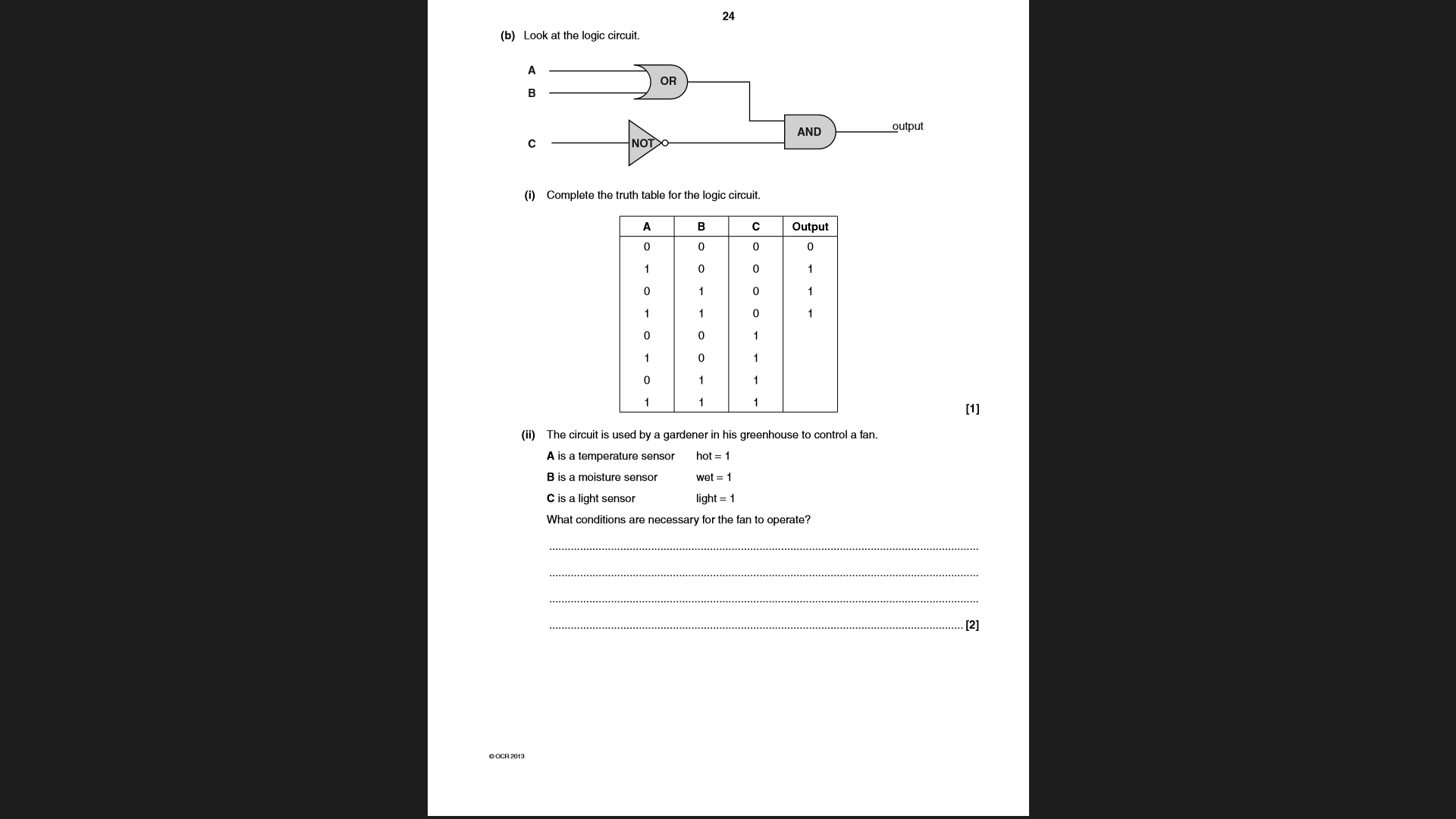 Continued on next page...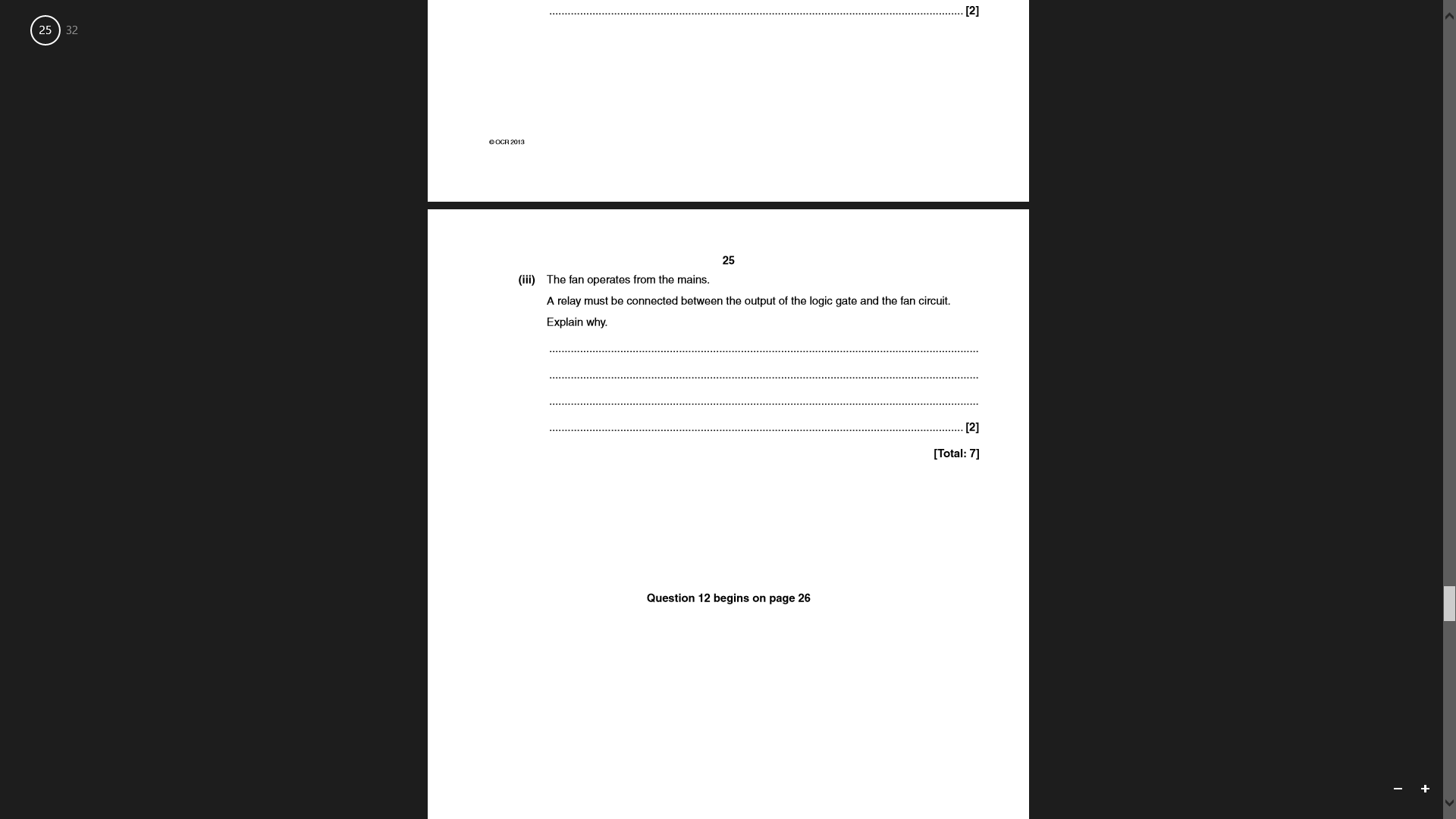 PPQ(2):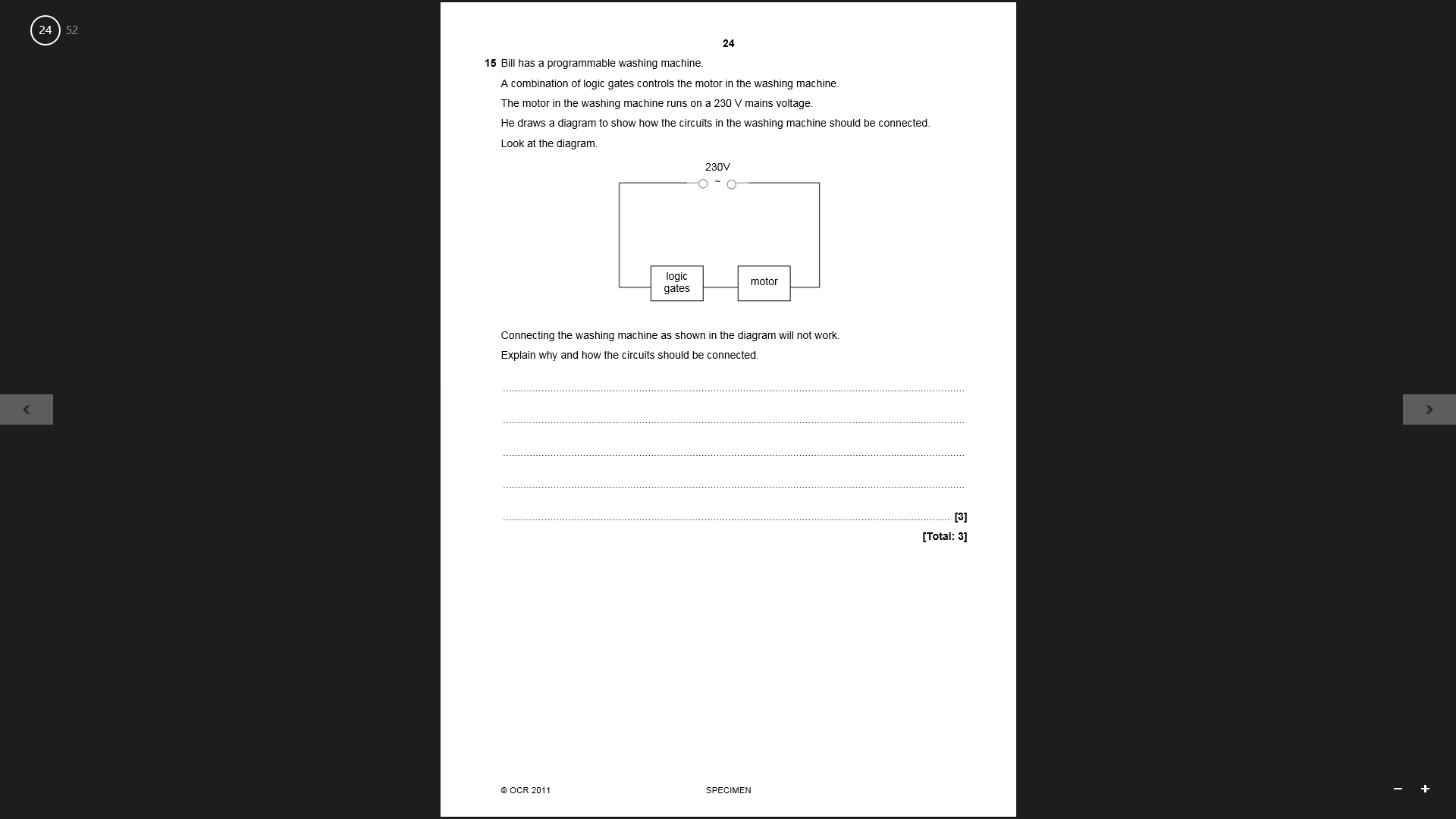 PPQ(3):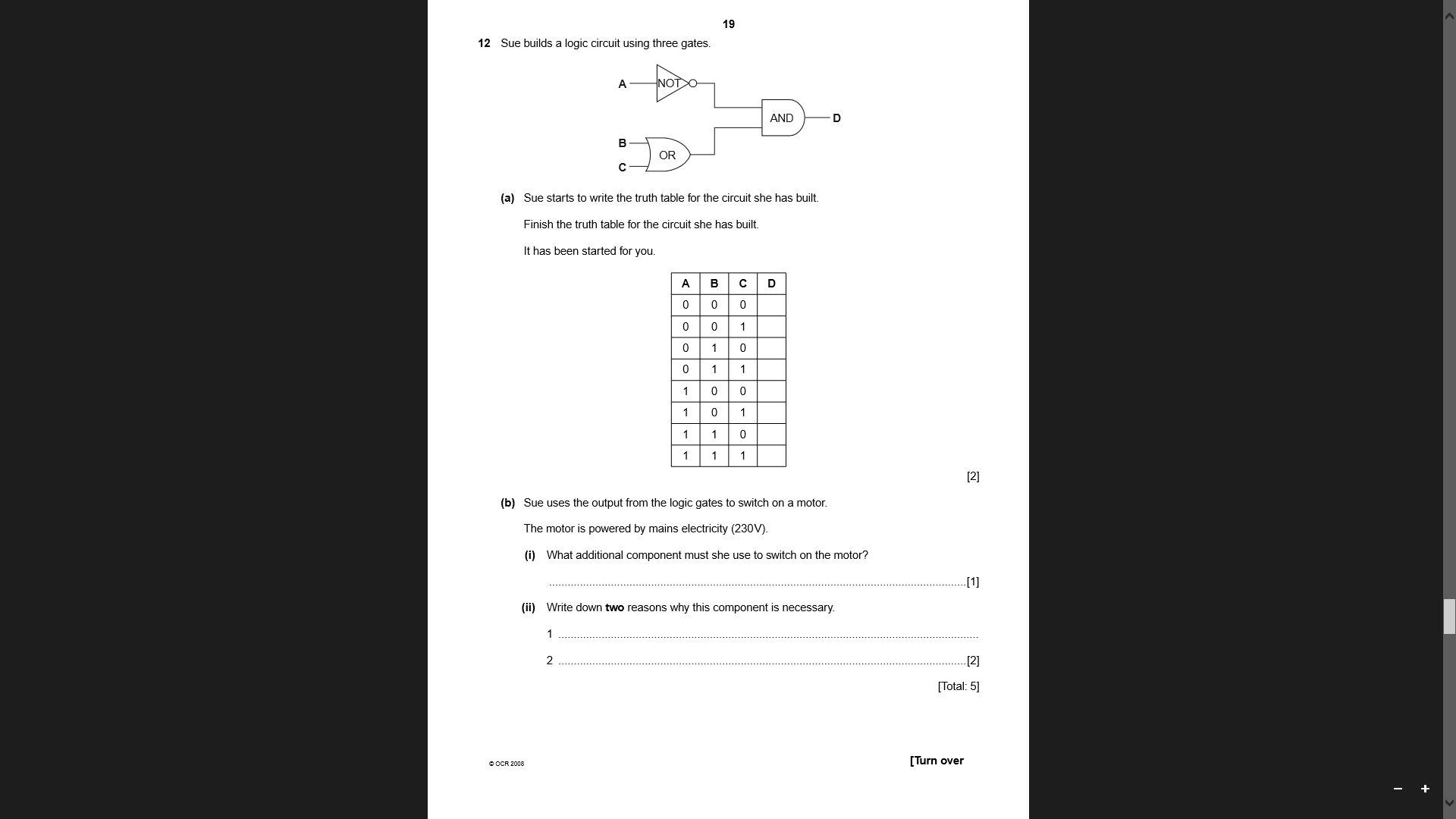 PPQ(4):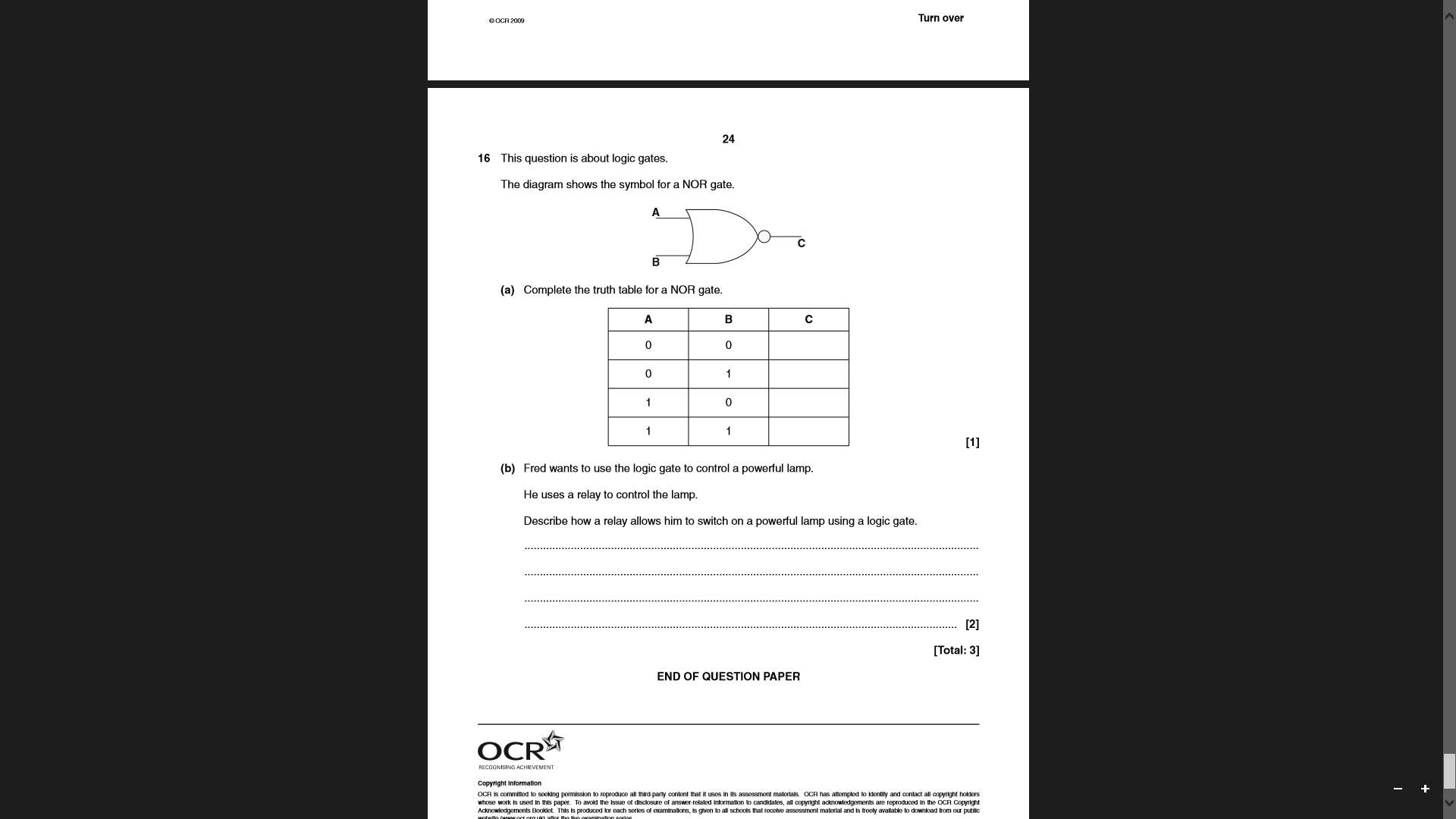 PPQ(5):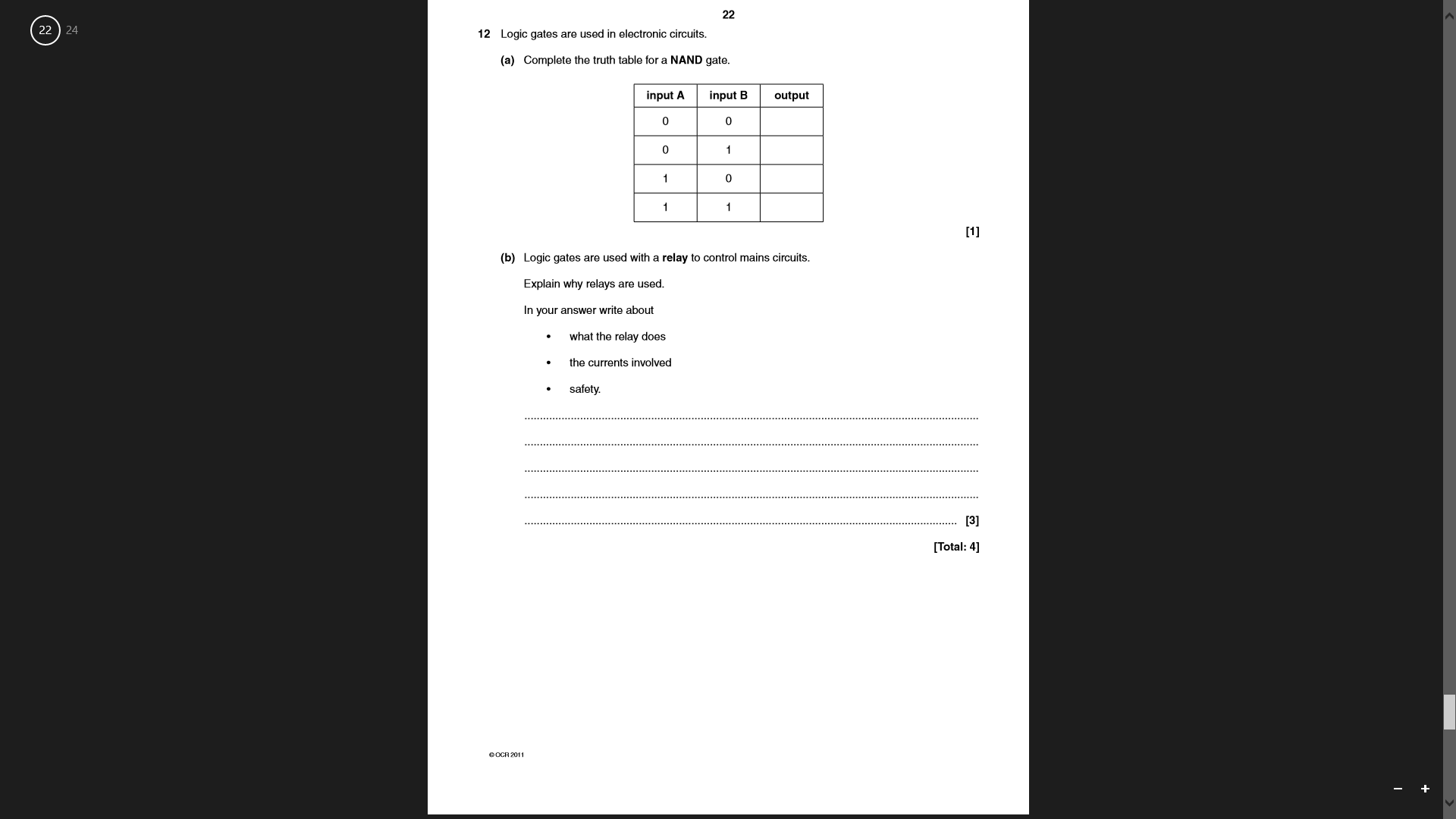 PPQ(6):Continued on next page...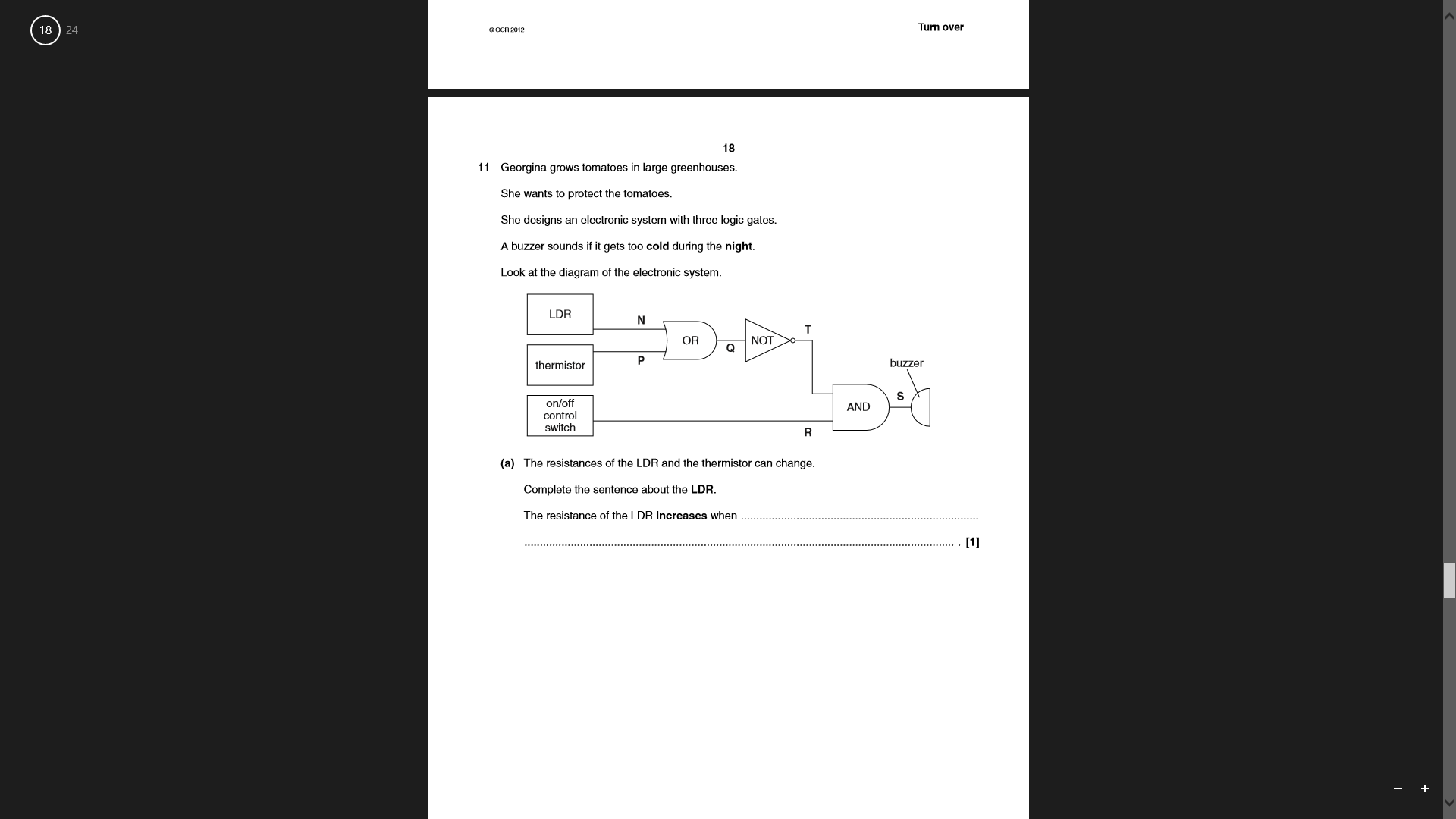 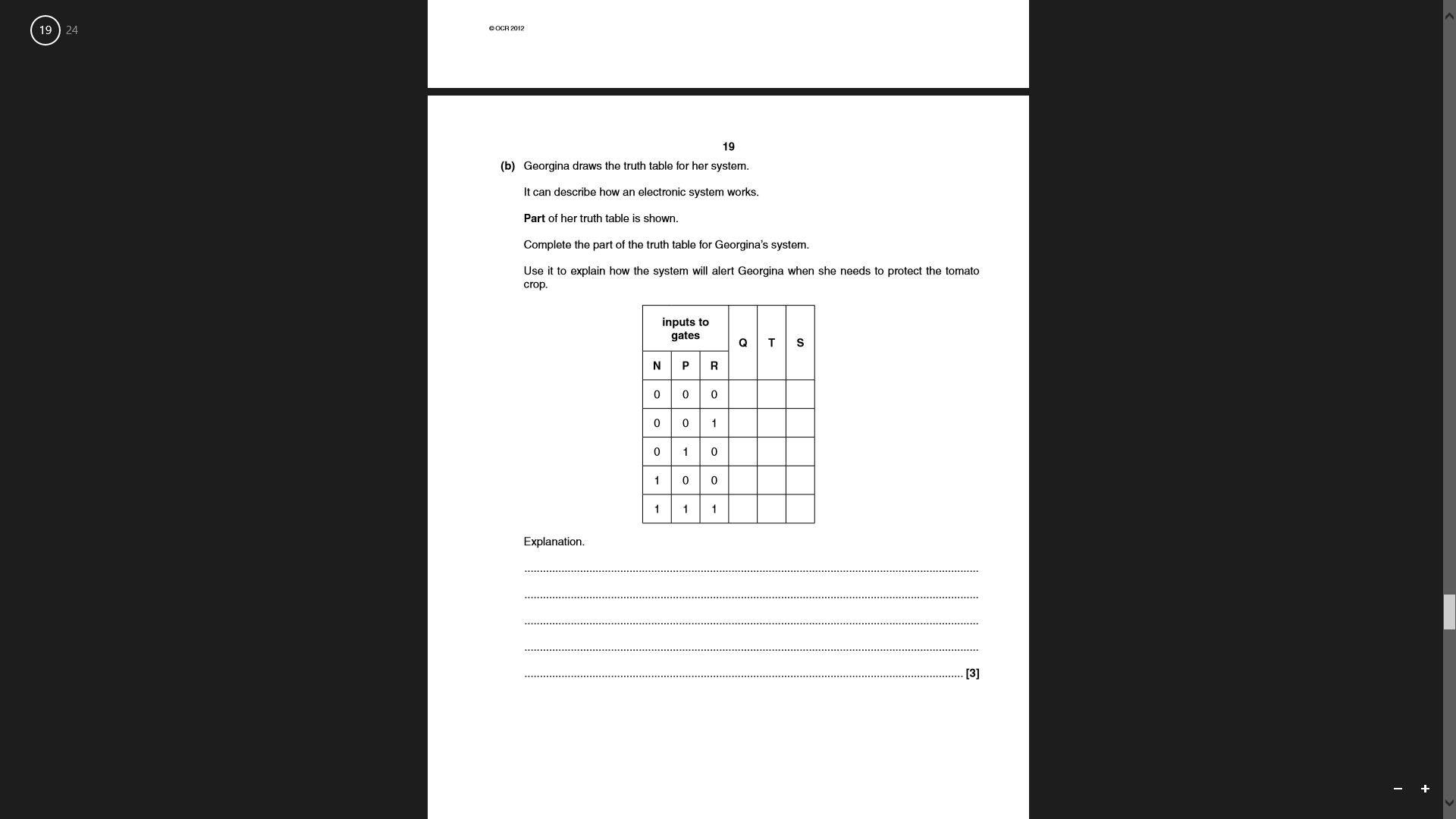 Mark Schemes:PPQ(1):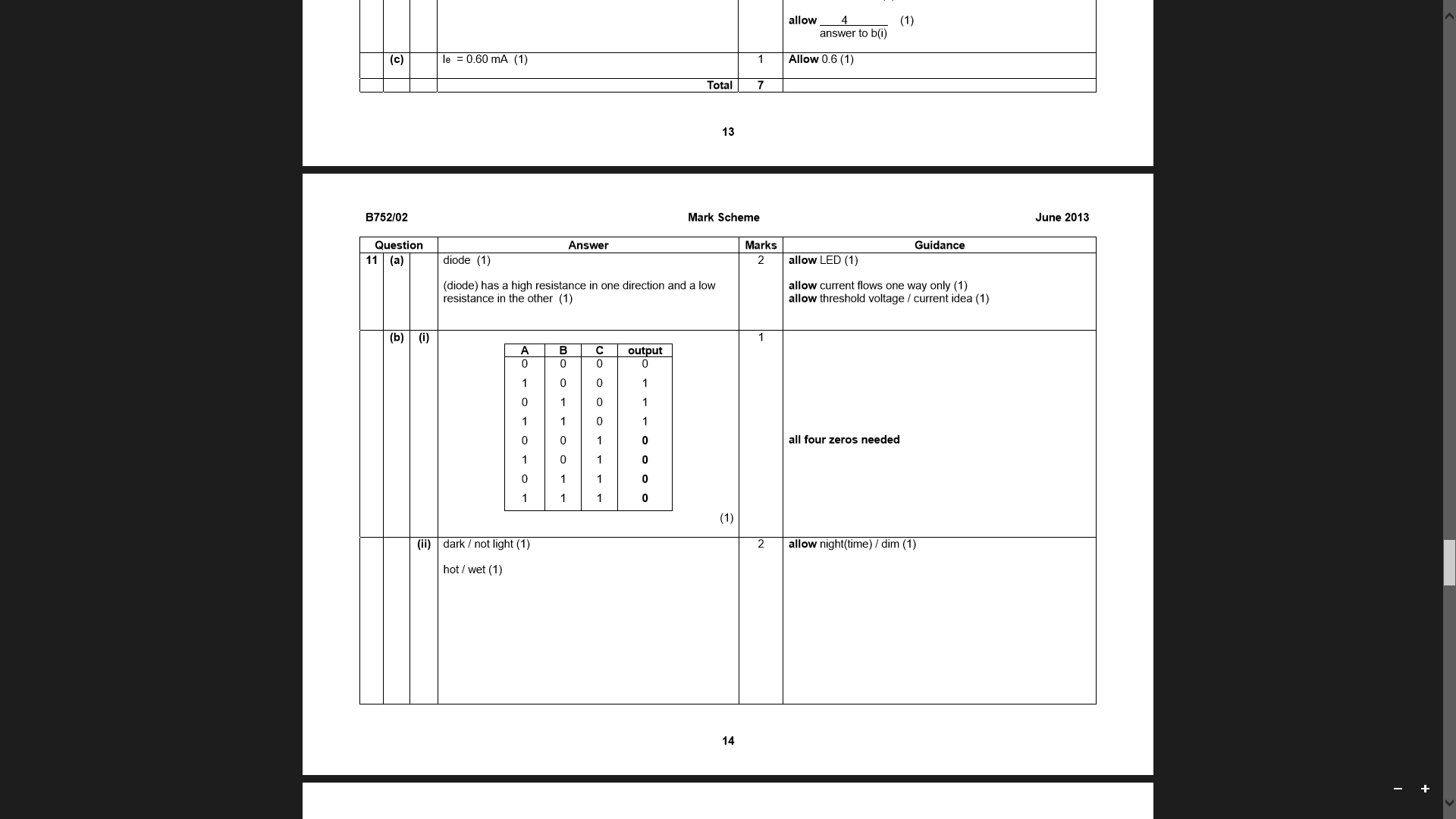 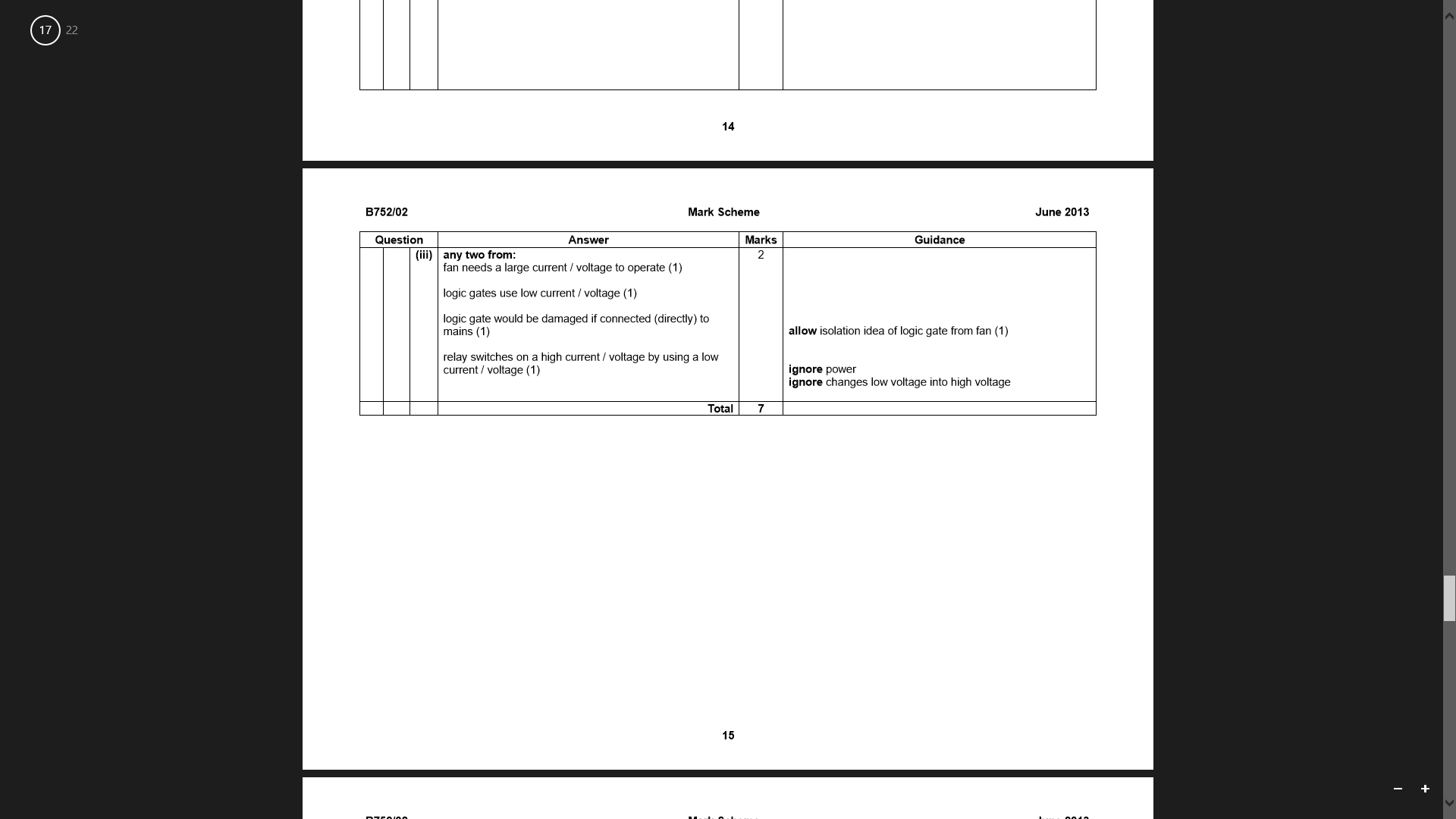 PPQ(2):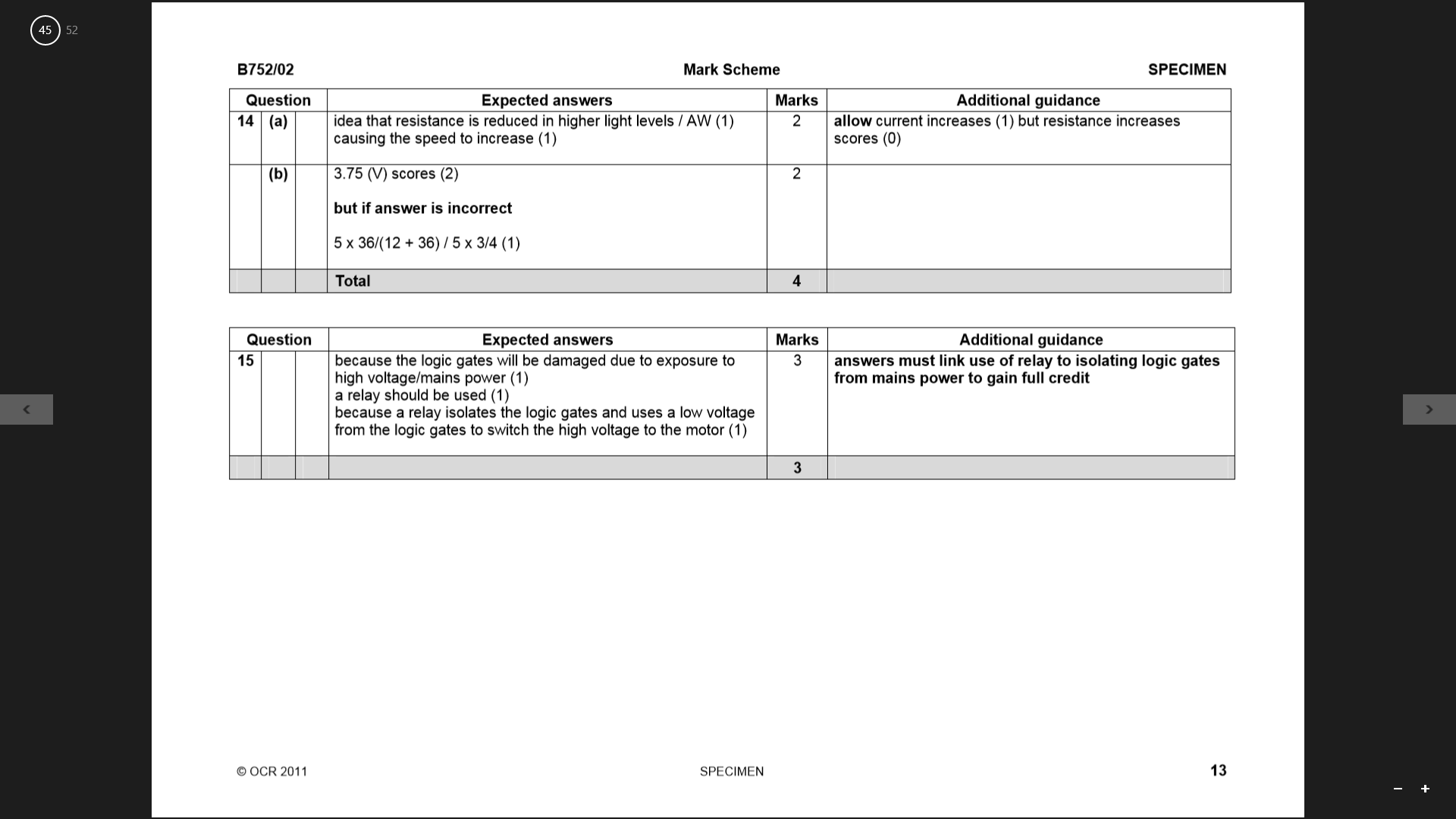 PPQ(3):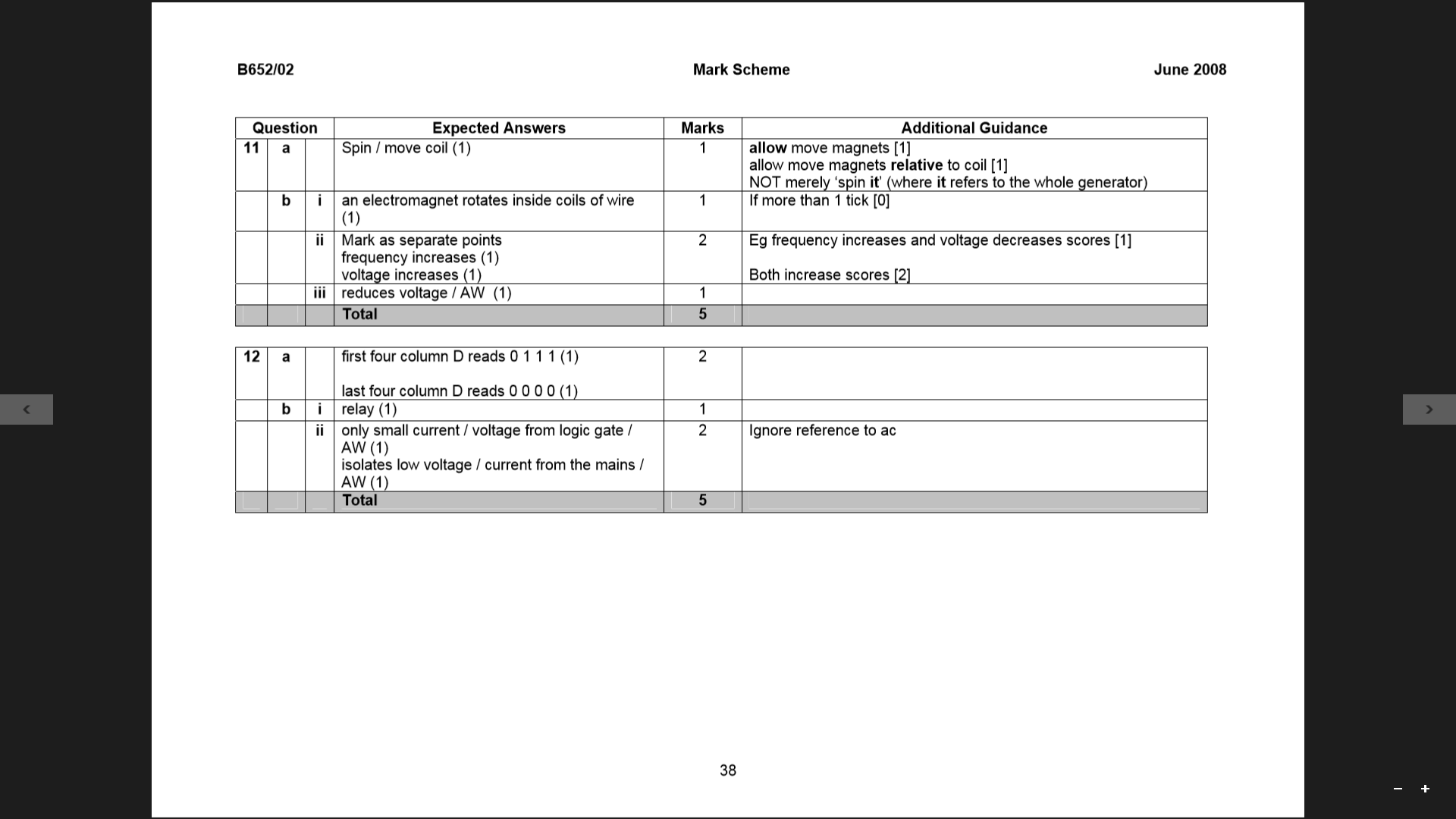 PPQ(4):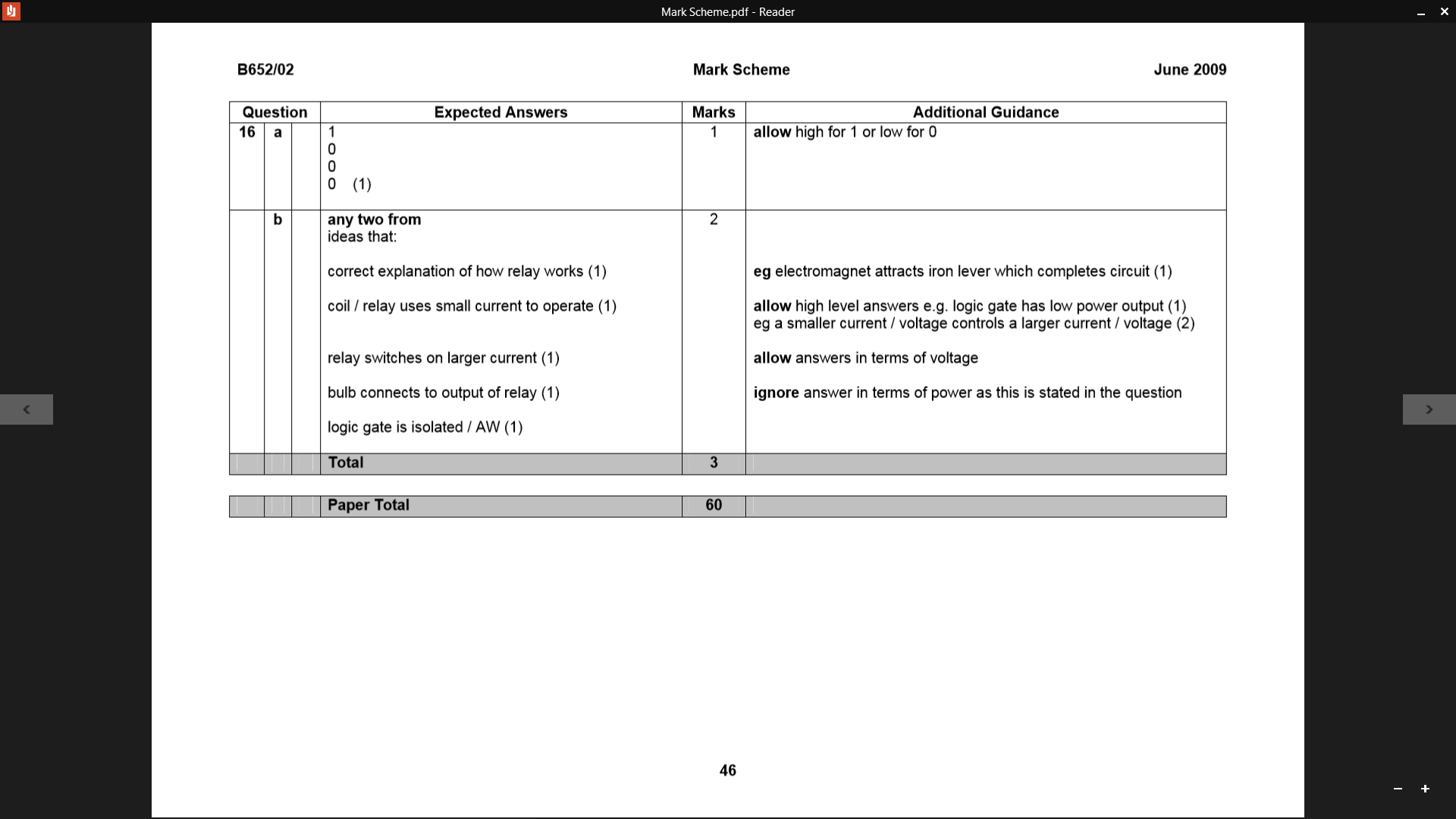 PPQ(5):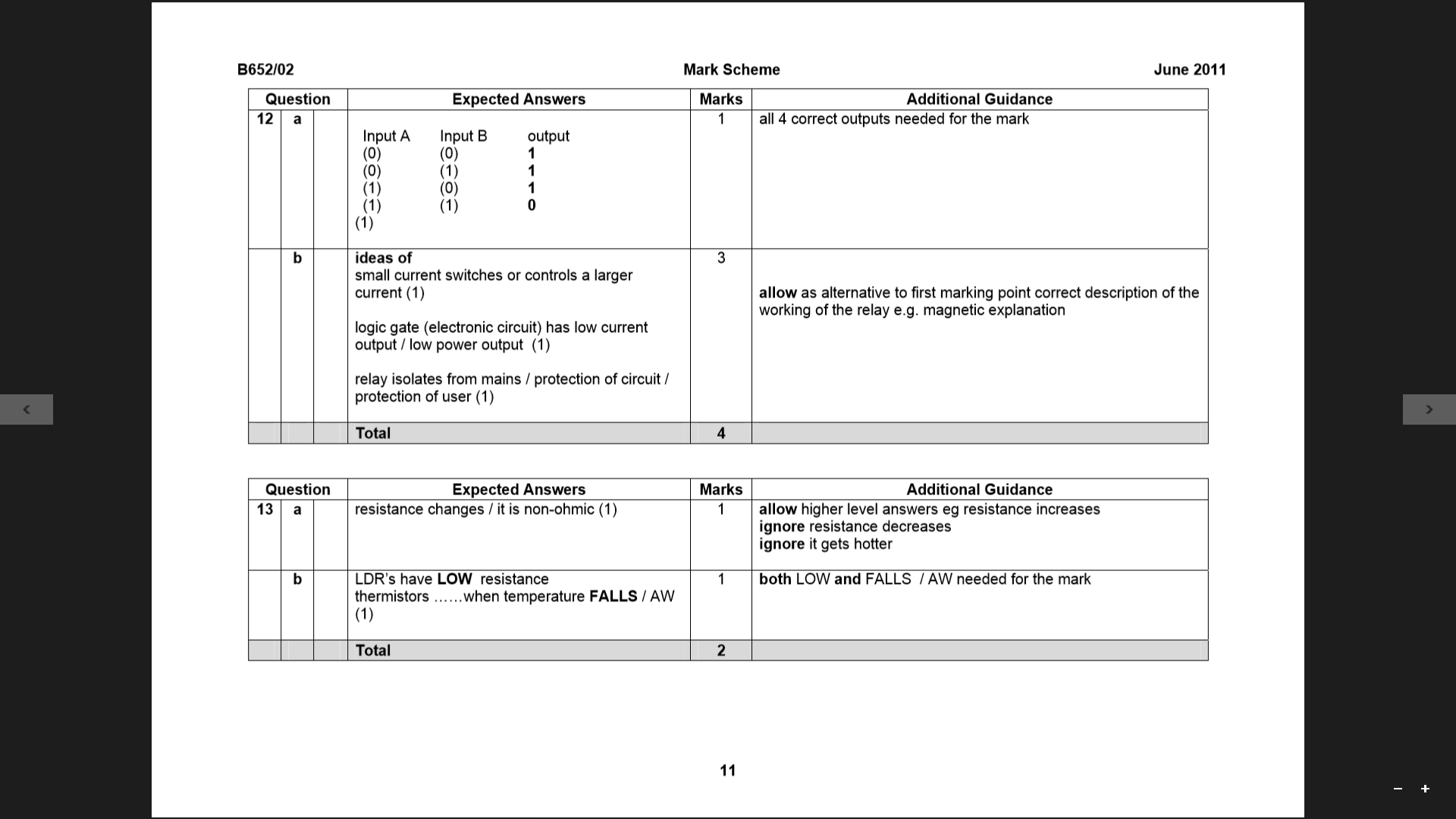 PPQ(6):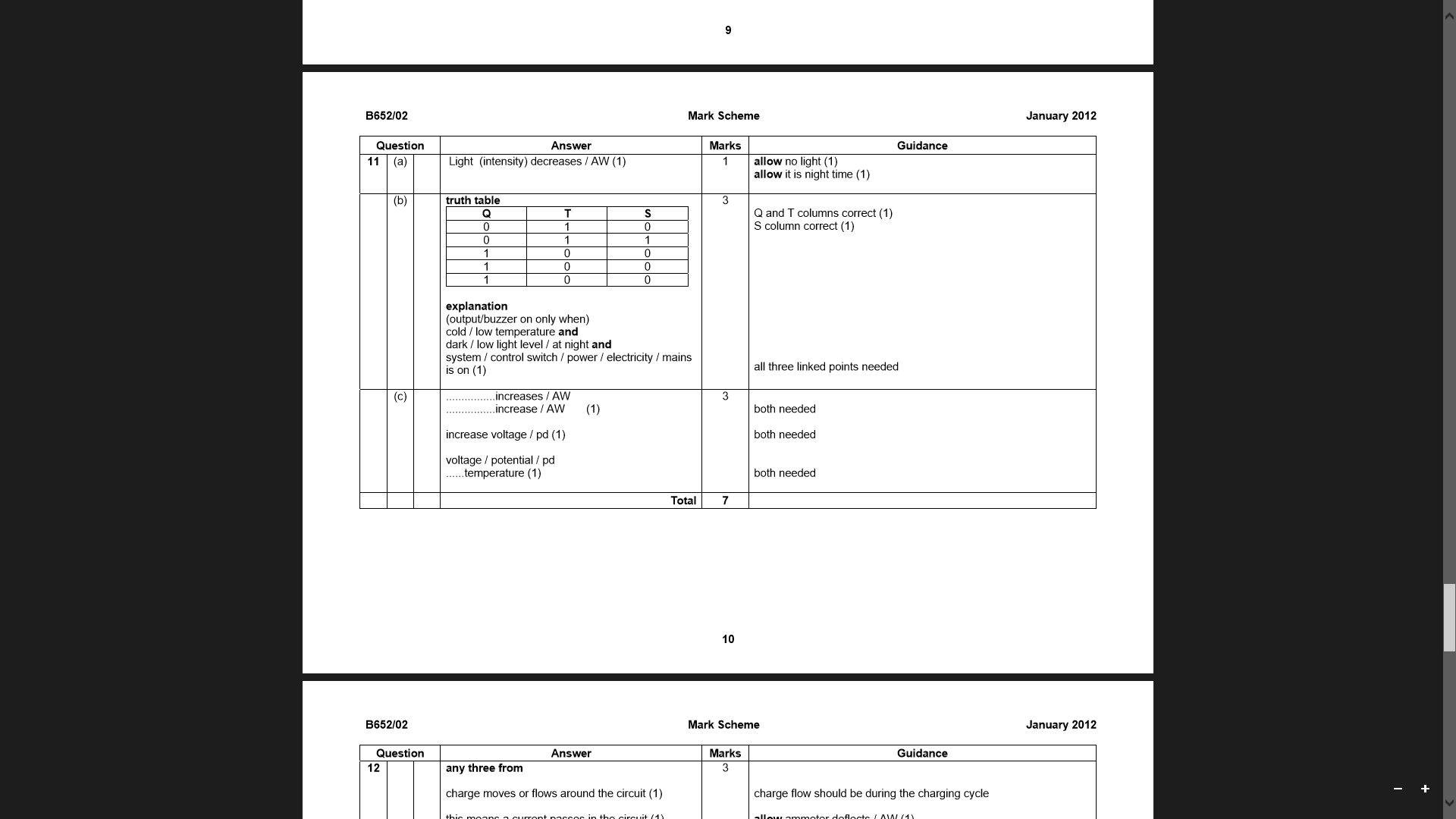 Input SignalsInput SignalsInput SignalsInput SignalsOutputABCDZ0000010100011001110011111101110111100010